 Paroisse SAINTE MARIE des SOURCES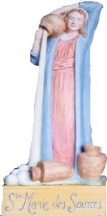 CALENDRIER DES ASSEMBLEES pour le MOIS de JUIN 2022	La PENTECÔTESAMEDI 4 JUIN 		 10h	SAINT-VALLIER Chapelle Sainte Luce BAPTÊME pour Tom et Léo CROUIN jb 11h	CABRIS   BAPTÊME pour Timothée TOURNIAIRE jb 11h 	AIGLUN BAPTÊME pour Sasha VALLIER et Théa MUNOZ jj 18h	VALDEROURE Chapelle Saint Léonce FÊTE PATRONALE de Saint LEONCE			        				             Messe et Bénédiction du terroir jlm et jj	18h	SAINT-VALLIER	MESSE lgDIMANCHE 5 JUIN : 	9h30	CABRIS		MESSE frj                                       	10h	Les SAUSSES		BAPTÊME pour Martha MICHAUD jj	11h	SAINT CEZAIRE 	MESSE (Anniversaire de Mariage PORTE) frj et BAPTÊMES pour Aurélien COLLADO et Noor FAKHRULDDIN    LUNDI 6 JUIN de PENTECÔTE : A SAINT-CEZAIRE PELERINAGE à SAINT SATURNIN des VEYANS11h	MESSE en la Chapelle SAINT SATURNIN  frjVENDREDI 10 JUIN  		Le BRUNET -  RENCONTRE pour le DOYENNE du PAYS de GRASSE                                           		10h30     	MESSE concélébrée à l’Eglise des LATTES	La Sainte TRINITESAMEDI 11 JUIN :       		7h30	SOLEILHAS 	PELERINAGE à Saint BARNABE du Col MESSE jj	11h 	SAINT-VALLIER Chapelle Sainte Luce BAPTÊME pour Malone JORDAN lg15h	CABRIS MARIAGE pour Fanny ODENT et Sébastien FRICK jb	16h	SAINT-VALLIER Chapelle Sainte Luce MESSE et1ères Communions frj18h	VALDEROURE	MESSE Anticipée jlm   DIMANCHE 12 JUIN :  	9h30	CABRIS		MESSE frj             	10h	SOLEIHAS FETE PATRONALE de SAINT BARNABE Procession et MESSE jj          	11h	SAINT-CEZAIRE	MESSE frj				La FETE DIEU			                                       SAMEDI 18 JUIN 		11h30	SAINT-VALLIER Chapelle Sainte Luce BAPTÊME pour Marie et Laetitia PIETRI frj														                                                   12h15	SAINT-VALLIER Chapelle Sainte Luce BAPTÊME pour Cloé et Lilou ACHARD frj17h     	AMIRAT Fête Patronale de Saint Jeannet jjMESSE en la Chapelle Bénédiction du terroir  	18h	VALDEROURE	MESSE Anticipée jlm	18h	SAINT-VALLIER	MESSE lgDIMANCHE 19 JUIN    	9h30	CABRIS		MESSE jm             	11h	SAINT-CEZAIRE	MESSE lgSAMEDI 25 JUIN :       		10h30	SAINT-VALLIER Chapelle Sainte LUCE PROFESSION DE FOI jj	11h	SAINT CEZAIRE	BAPTÊME pour Anaé TRUCHOT frj          		          		18h	VALDEROURE	MESSE Anticipée jlm	18h	SAINT-VALLIER	MESSE lgDIMANCHE 26 JUIN:   	9h30	CABRIS 		MESSE frj          				11h	SAINT-CEZAIRE 	MESSE jm	          				11h	La FOUX FÊTE PATRONALE de Saint Jean Baptiste MESSE et Procession jjMERCREDI 29 JUIN :		10h	SOLEILHAS-Le PRIGNOLET Pèlerinage à Saint Pierre des Collettes MESSE jj					Les prêtres de la Paroisse : François-Régis JAMAIN administrateur:contacter le secrétariat-09.77.73.55.15-06.50.57.00.44  Jean-Luc MAGNIN : Tel : 06.74.24.03.31 e.mail :smsvallier@orange.fr Jacky JOBERT:-Tel : 04.93.60.43.05- (mobile :06.87.22.58.94)e.mail paroisse.marie.des.sources@orange.fr                                   notre Site Internet : WWW.MARIEDESSOURCES.FR Chapelle Saint Pierre des Collettes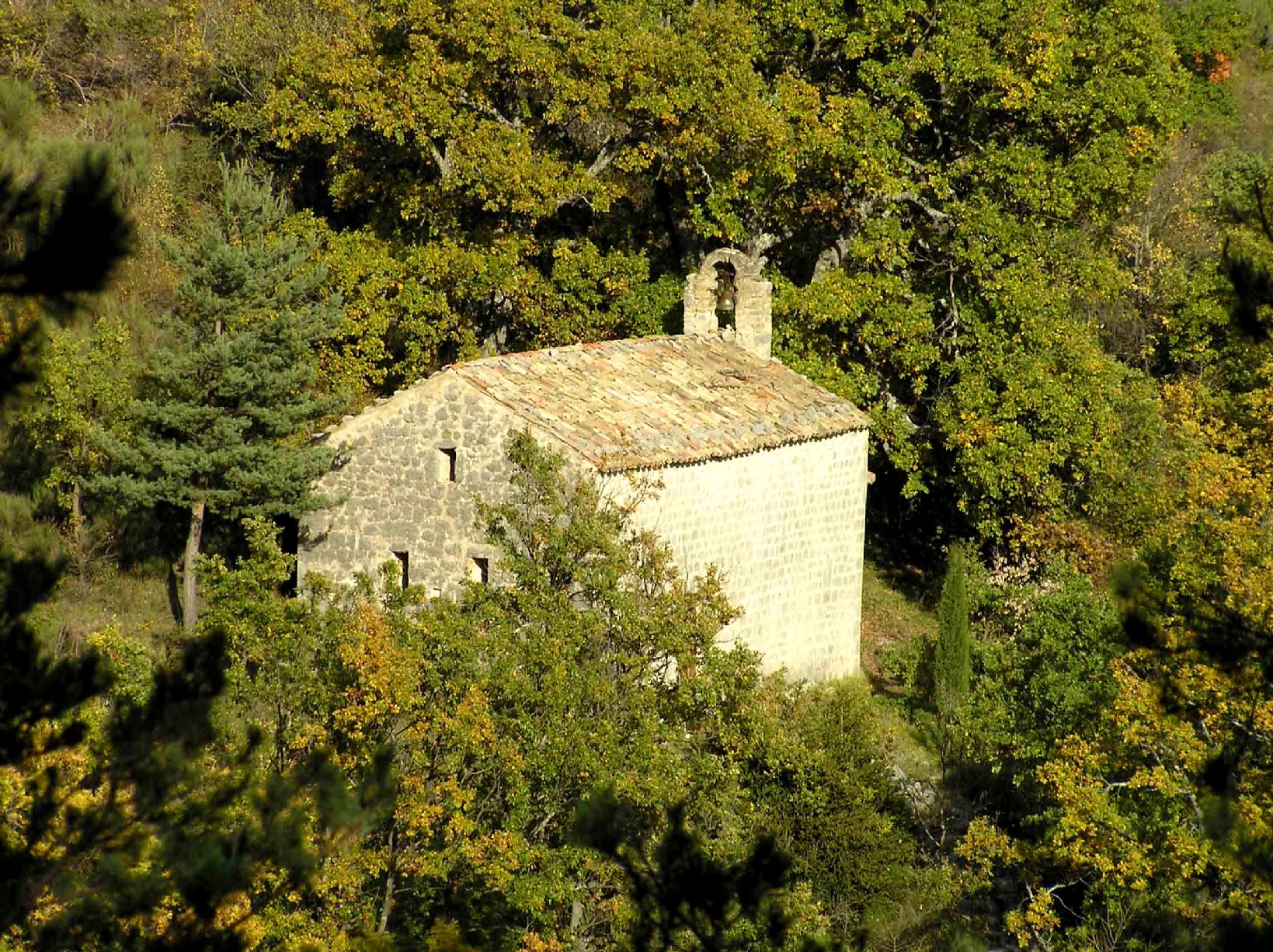 